THEME 1 SCHOOL LIFE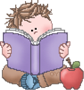 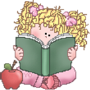 OKUL HAYATIİngilizce okul dersleri (schoolsubjects) listesi: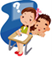 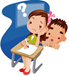 İngilizce okul dersleri (schoolsubjects) listesi:science: fen bilgisiliterature: edebiyatmaths: matematikmathematics: matematikmusic: müzikart: sanat,resimPhysicalEducation (PE): beden eğitimibiology: biyolojiphysics: fizikchemistry:kimyaEnglish: İngilizceFrench: FransızcaGerman:Almancageography: coğrafyageometry: geometrihistory: tarihICT: Bilişim Teknolojileridrama: dramahealth: sağlıkpsychology: psikolojisocialstudies: sosyal bilgilerReligiousEducation: Din KültürüPRESENT SIMPLE TENSE(GENİŞ ZAMAN)Simple Present Tense Nedir?Simple Present Tense, İngilizce’deenönemlizamandır.Birişin her zaman yapıldığınıanlatır.Alışkanlıklarımızdan,sevip-sevmediğimizşeylerden,günlükişlerden,değişmeyendurumlardan,doğakanunlarındanbahsederkenbu zaman kullanılır.Türkçe’deGeniş Zaman olarakadlandırılır.-Affirmative Form: OlumlucümleBu zamandaI-YOU-WE THEY ve bunların haricindeki çoğul özneler için fiilin yalın halini kullanırız. Fiile hiçbir takı getirilmez.Buraya kadar herşey normal. Ancak ''HE, SHE , IT '' ve tekil öznelerde ise fiile '' s '' takısı gelir. Bu noktaya dikkat etmek gerekir çünkü çoğunlukla gözden kaçabiliyor. Aşağıdaki tabloyu inceleyim.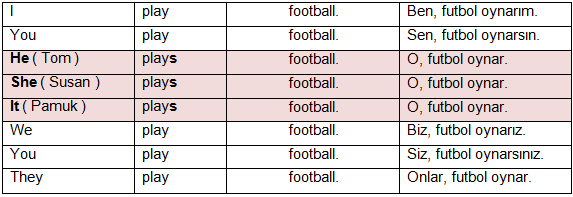 

Tabloya baktığımızda 3.tekil şahıs olan '' He, She,It ''  öznelerinde fiile ''s'' takısı gelmiştir. Geriye kalan öznelerde ise fiil aynen yazılmıştır. Bir farklılık yoktur. Olumlu yapıda dikkat edilmesi gereken en önemli nokta budur arkadaşlar. Şimdi birkaç örneğe göz atalım.I like tea. ( Bençayıseverim. )

You go to school every morning. ( Sen her sabahokulagidersin. )

Ahmet ( He)  drinks coffee in the afternoon. ( Oöğledensonralarıkahveiçer. )

Sibel( She )  makes up on special days. ( Oözelgünlerdemakyajyapar. )

Tekir( It )  likes sleeping on the couch. ( Okanepedeuyumayı sever. )

We go on a holiday every summer. ( Biz her yaztatilegideriz. )

They live in Istanbul. ( OnlarIstanbul'dayaşar ( yaşıyor ) .Negative Form:OlumsuzcümleOlumsuzyapıdaiseyardımcıfiilolan ''do / does ''  '' not'' ekialarak ''don't '' ve ''doesn't'' şeklindeyazılır. Dikkatedelim ''do ve does'' yardımcıfiildir, asılfiildeğildir. Türkçe'deyardımcıfiilgibibirkavramolmadığıiçinbunoktaanlaşılmasıgüçolabiliyor.Amabirazcıkdikkatleüstesindengelinebilmektedir.Veeminimkibuönemlinoktadikkatiniziçekecektir.I-you-wethey  DON’Tvefiilinyalınhalini,he-she-itDOESN’Tvefiilinyalınhalinialır.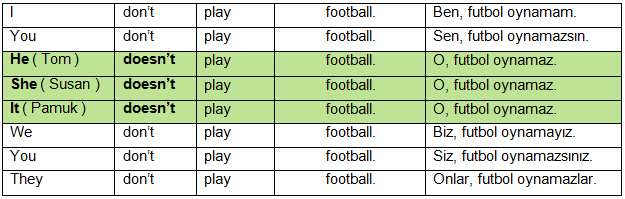 I don't  like tea. ( Ben  çaysevmem. )

You don't go to school every morning. ( Sen  her sabahokulagitmezsin. )

Ahmet  ( He) doesn't drink coffee in the afternoon. ( Oöğledensonralarıkahveiçmez. )

Sibel  ( She ) doesn't make up on special days. ( O  özelgünlerdemakyajyapmaz. )

Tekir  ( It ) doesn't like sleeping on the couch. ( O  kanepedeuyumayısevmez. )

We don't go on a holiday every summer. ( Biz  her yaztatilegitmeyiz. )

They don't live in Istanbul. ( OnlarIstanbul'dayaşamaz. ( yaşamıyor ) )SorucümlesiSoruyapısındayanisorucümlelerindeiseyardımcıfiillerimizolan ''do / does '' cümlebaşınagelir. Yaniözneileyerdeğiştirir. 3. tekilşahıstafiile ''s '' takısıburda da  gelmez.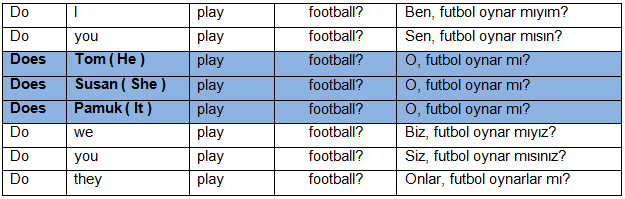 '' I, You, We, They '' öznelerindecümlebaşına '' Do '' , ''He, She, It '' öznelerindeise '' Does '' gelmiştir. Özne 2.öğekonumunageçmiştir. Veyine 3.tekilşahısolan ''He, She, It '' öznelerindeolumlucümledegelen '' s '' takısıgelmemiştir. Öyleyseburadanişinizikolaylaştıracakbirkuralçıkaralımarkadaşlar .

3. tekilşahıs ''He, She, It '' öznelerindesadecevesadeceolumlucümledefiile ''s '' takısıgelir. Diğerolumsuzvesorucümlelerindeise '' s '' takısıgelmez.

Yanikafakarıştıran ''s '' takısısadecefiileolumlucümledeeklenmektedir.Hepsibukadardır.Dediğimgibibirazdikkatherşeyiçözecektir.

Do I  like tea ? ( Bençay sever miyim?  )

Do you go to school every morning. ? ( Sen  her sabahokulagider misin?  )

Does Tom ( He )  drink coffee in the afternoon ? ( Oöğledensonralarıkahveiçer mi ?)

Does Sibel( She )  make up on special days ? ( Oözelgünlerdemakyajyapar mı? )

Does Tekir( It ) like sleeping on the couch ? ( O  kanepedeuyumayı sever mi ? )

Do we go on a holiday every summer ?  ( Biz her yaztatilegider miyiz ? )

Do they live in Istanbul ?( OnlarIstanbul'dayaşarmı ( yaşıyorlarmı?  ) SIKLIK ZARFLARIGeniş zaman cümlelerdeeyleminsıklığınıbelirtmekiçinsıklıkzarflarıkullanılabilir.always: daima, her zamanusually: çoğunluklagenerally/normally: genellikleoften/frequently: sıksık, sıklıklasometimes: bazen, arasıraoccasionally: zaman zaman, aradabirseldom/rarely: nadirennever: aslaSıklıkzarflarıgenellikleözneilefiilarasındakullanılır.I always have breakfast. (Ben daimakahvaltıyaparım.)He usually goes to school by car. (Okulaçoğunluklaarabaylagider.)She never drinks coffee. (O, aslakahveiçmez.)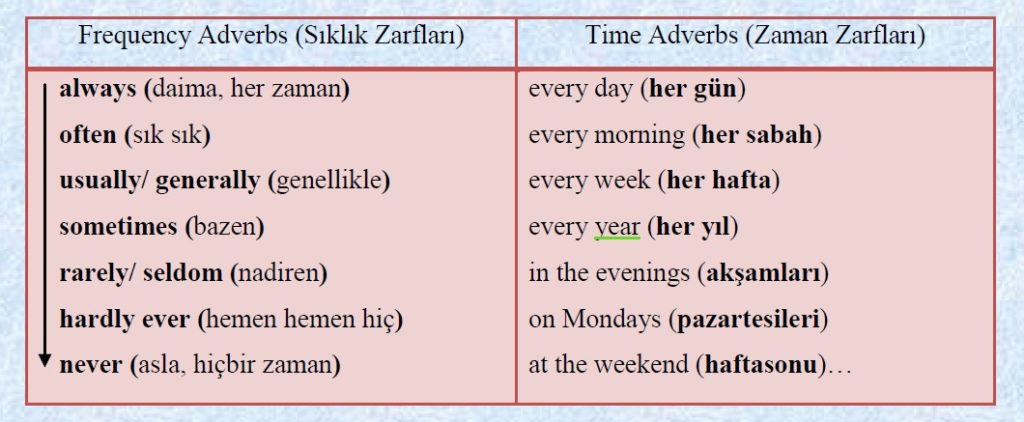 EXERCISESA. Fill in the gaps with the correct verb form.Write the verb in parenthesis on the lines.I  		 very high. (jump)Sally 		 apples. (like)They 		 the dishes in the evenings.(wash)Ron and Mike 		 milk every day. (drink)He 		 his dog in the mornings. (walk)It 		 in Denmark every autumn. (rain) The boys		 football in their break. (play)We 		  to eat candies. (love)The teacher __________ hard. (work)My uncle _______(drive) carefully.Suzy ______(go) to bed early.I __________(not-like) broccoli.We____________(not-go) on summer holiday.He_________(not-drink) Coke.Jane __________(not-have) breakfast at home.Mary and Chris ________(not-eat) fast food._____ you _____(like) basketball? No,___  _____.______they______(get up) late?-Yes,_____   _____._____ he ______(cook) well?  -No,____    ______._____ your mother______(clean) the house everyday?-Yes,____   ____.İngilizce günlük işlerimiz (dailyroutines) ve anlamları:wakeup : uyanmakgetup : kalkmakeatbreakfast : kahvaltı yapmakdrinkcoffee : kahve içmekreadthenewspaper : gazete okumakhavelunch : öğlen yemeği yemekgotoschool : okula gitmekstart work : işe başlamakfinishwork : işi bitirmekridethebus : otobüse binmekdrive a car : araba sürmekbuy something : bir şey satın almakcomehome : eve gelmekuse a computer : bilgisayar kullanmaksend e-mail : eposta yollamaklisten tomusic : müzik dinlemekchangeclothes : giysi değiştirmekcookdinner : akşam yemeğini pişirnekwashthedishes : bulaşıkları yıkamakwatchtelevision : televizyon izlemekstudyEnglish : İngilizce çalışmakdo homework : ödev yapmakhelpmymother : anneme yardım etmekcall a friend : bir arkadaşı aramakplaygames : oyun oynamakcleanmyroom : odamı temizlemektake a shower : duş almakbrushmyteeth : dişlerimi fırçalamakgotobed : yatağa gitmeksleep: uyumakWHAT’S THE TIME=WHAT TIME IS IT?TAM SAATLERDE  O’CLOCK KULLANILIR.YARIM SAATLERDE HALF PAST KULLANILIR.ÇEYREK GEÇE QUARTER PAST ,ÇEYREK KALA QUARTER TO İLE SÖYLENİR.05:15= It’squarterpastfive = Saat beşi çeyrek geçiyor.12:15= It’squarterpasttwelve = Saat onikiyi çeyrek geçiyor.09:45= It’squarterto ten = Saat ona çeyrek var.10:45= It’squartertoeleven = Saat on bire çeyrek var.DİĞER SAATLERDEİngilizce’de yarım saat öncesine kadar olan saatlerde ” It’s …past…. “ yapısı kullanılır. Buradaki ” past ” Türkçe anlamı ” geçiyor “ demektir. Ayrıca beş ve beşin katları hariç diğer dakikalarda ” minutes “ eklenir.05:10 = It’s ten pastfive = Saat beşi on geçiyor.06:20 = It’stwentyminutespastsix = Saat altıyı yirmi geçiyor.07:18 = It’seighteenminutespast seven = Saat yediyi on sekiz geçiyor.12:23 = It’stwentythreeminutespasttwelve = Saat on ikiyi yirmi üç geçiyor.İngilizce’de yarım saat sonrası olan saatlerde ” It’s …to…. “ yapısı kullanılır. Buradaki ” to ” Türkçe anlamı ” -e -a var “ demektir. Ayrıca beş ve beşin katları hariç diğer dakikalarda ” minutes “ eklenir.04:35 = It’stwentyfivetofive = Saat beşe yirmi beş var.05:40 = It’stwentytosix = Saat altıya yirmi var.08:42 = It’seinghteenminutesto nine = Saat dokuza on sekiz var.11:51 = It’s  nineminutestotwelve = Saat on ikiye dokuz var.MY DAY- GÜNÜM(Bu örnektekigibisiz de birgününüzüanlatanbiryazıyazınız)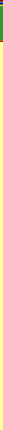 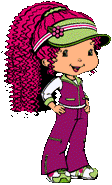 VOCABULARY QUIZ1) Teenager a) genç         b) yaşlı     c) çocuk       d) bebek2) Pastime a) dönem     b) hobi   c) geçmiş   d) zaman3) Regularlya) hızlı    b) akıcı    c)  düzensiz        d) düzenli4) Habita) vatandaşlık  b)devlet  c)tarım  d) alışkanlık5) Necessarya)kural   b)gerekli   c)giriş     d)sunmak6)Video bloga)vlog    b)biyoloji   c)başarmak   d)doğruluk7) Belonga)saygı   b)eğlence   c)gözdengeçirmek  d)aitolmak 8)Affecta)düzen b)deyim  c)etkilemek  d)akıcılık9)Peer evaluationa)mükemmel   b)zaman kaybı  c)selamlamak  d)akrandeğerlendirmesi 10)Accuracya)kontrol  b)doğruluk c)sıfat  d)zamir 11) Optionala)seçmeli b)zorunlu  c)açıklamak  d)memnuniyet12)Check lista)dosya  b)yer   c) kontrollistesi  d) zorunlu13) Idioma)atasözü  b)sıfat   c)zarf   d)deyim14)Fluencya)akıcılık  b)doğruluk c)değerlendirme  d)öğrenci15)Compulsorya)imkansız b)yer c)zorunlu d)  emek16)Achivea)açıklamak b)başarmak c)acımak d)açmak17) Do researcha)ödevyapmak b)yalansöylemek c)araştırmayapmak  d)evişiyapmak18)Entrya)çıkış b)giriş d)yanlış  d)doğru19) Obey rulesa)kurallarauymak b)unutmak c)gülmek d)arzetmek20)Excellenta)hobi  b)mükemmel c)fobi d)egzersiz21)Submita)teslimetmek b)sabretmek d)arzetmek e)dansetmek22)Explaina)egzersiz b)açıklamak c)ders d)mekan23)Pupila)öğretmen b)öğrenci c)sınıf d)ders24)Revisea)tekrarlamak b)satmak c)açıklamak d)yasmak25)Take an exam a)satinalmak b)kısaolmak c)mutluolmak d)sınavagirmek26)Satisfactorya)yeterli b)yetersiz c)kirli d)temiz27)Terma)ay b)hafta c)dönem d)gün28) An eager beavera)çokazimliveçalışkan b)tembel c)zayıf    d)hissetmek29) with flying colorsa)uçanrenkler b)alışkanlık c)benzerlik d)yükseknotlarla30)hit the booksa)kitapokumak b)sıkıçalışmak c)ödevyapmak d)yazıyazmakWORKSHEETA. Read thetextandanswerthequestions (5x2=10p)          Mustafa lives in Side. It is a verybeautifultown in thesouth of Turkey on theMediterraneancoast. He is a busdriver. He is married. He has gotfourchildren, twosonsandtwodaughters. His wife, Selma is a teacher, sheteachesMaths. Theylive in a bighouse in thecentre of thetown. Theyhavegot a car. Theirchildrenlikeanimals. Theirdaughter, Fatma has got a catandtheir son, Serdar has gottwodogs.1.Wheredoes Mustafa live?	 _________________________________________2.Whatdoes he do? 		_________________________________________3. How manychildren has he got? _________________________________________4.Whatdoes his wifeteach? 	_________________________________________5.Who is Serdar? 		_________________________________________B. Match the statements with the school subjects    (10x2=20p)   _____ 1.  “Don’t forget your dictionaries” 		a) Physical Education_____ 2.  “Bring your calculators               		b) Maths_____ 3.  “Prepare a project abour World War 2”    c) Literature_____ 4.  “Wear your trainers”		                d) English_____ 5.   “Find some information about Shakespeare”  e) Art _____ 6.   “It is time to sing”			f) Geography_____7.“ Use your colorful crayons”		g) History_____ 8.   “Look at the map”			h) Music_____ 9 “Do the experiment”			i) Drama____ 10.  “Wear your masks”			j) ScienceC. What are they? (10x2=20p.)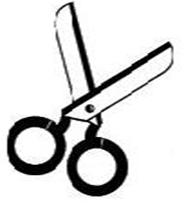 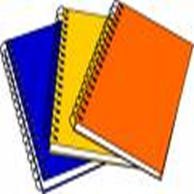 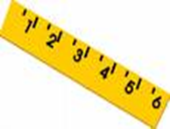 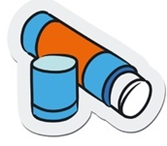 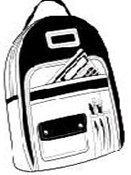 ______________    ___________________     ____________________________________     ___________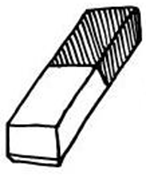 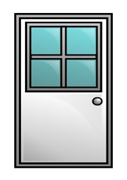 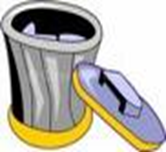 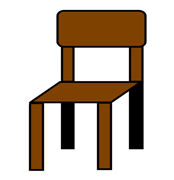 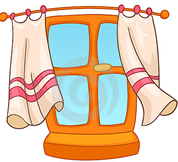 ___________    _______________         ____________________            _____________                 _______________  D. Fill in the blanks using Simple Present Tense (5x2=10p.)1.Ali ________________________ (sleep) for ten hours everyday.2. Mete_________________________ ( not-like ) doing housework.3. 	______ you_________________ ( listen ) to pop music?4. We_______________________ ( not-go ) to work by bus.5) I _____________________ (have ) breakfast every morning.E. Usethewordsandmakepositiveandnegativesentences in S. Present Tense (5x2=10p.)1.by / go / school / to / we / bus			_____________________________________________________2.does / Kazım / breakfast / home / at / not / have	______________________________________________________3. Burak / lunch / school / has / at			______________________________________________________4.does /  do /Mehmet /school / after / homework	______________________________________________________5. live / not / in / İzmir / they / do / 		______________________________________________________G. Write about your daily routines (5x2=10p.)Tam Saatİngilizce Yazılışı1:00It'soneo'clock2:00It'stwoo'clock3:00It'sthreeo'clockYarım Saatlerİngilizce YazılışıTürkçe Okunuşu01:30It’shalfpastoneSaat bir buçuk02:30It’shalfpasttwoSaat iki buçuk03:30It’shalfpastthreeSaat üç buçuk04:30It’shalfpastfourSaat dört buçuk